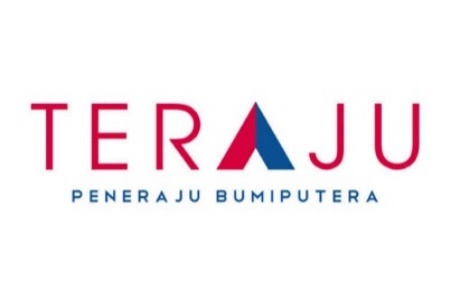 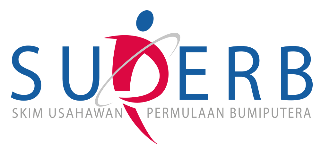 TEKS UCAPAN TN. HJ MD SILMI ABD RAHMAN, KETUA PEGAWAI EKSEKUTIFUNIT PENERAJU AGENDA BUMIPUTERA (TERAJU) UNTUKMAJLIS PELANCARAN SKIM USAHAWAN PERMULAAN BUMIPUTERA 2020Terima kasih pengacara majlis.Bismillahirrahmanirrahim.Yang Berhormat Datuk Seri Mohd Redzuan Md. YusofMenteri di Jabatan Perdana Menteri (Tugas-Tugas Khas);Para Pemenang SUPERB yang diraikan,Rakan-rakan media, Tuan-tuan dan Puan-Puan serta para hadirin yang dikasihi sekalianAssalamualaikum warahmatullahi wabarakatuh dan salam sejahtera.Alhamdulillah dan syukur kepada Allah SWT atas rahmat-Nya, dapat kita berkumpul di sini untuk meraikan hari yang istimewa ini. Bersyukur juga kita ke hadrat Ilahi, di Malaysia, kes COVID-19 saban hari makin berkurang dan sama-samalah kita berdoa, mengamalkan penjarakan sosial, menggunakan hand sanitizer dan kerap mencuci tangan demi menjaga keselamatan sejagat dan juga kesihatan kita sendiri. Majlis hari ini juga diadakan mengikut prosedur operasi standard (SOP) mengikut garis panduan yang telah ditetapkan oleh kerajaan. Saya harap kita semua dapat mengikut ketetapan SOP ini bersama. Tanpa usaha bersama ini, sia-sialah usaha kerajaan dalam membendung wabak COVID-19 di negara ini. #kitajagakita .Tuan-tuan dan puan-puan yang dihormati sekalian,PENGENALAN SUPERBSkim Usahawan Permulaan Bumiputera atau lebih dikenali sebagai SUPERB telah dilancarkan pada 13 September 2013 yang berkonsepkan pertandingan business pitching.Program ini merupakan inisiatif TERAJU untuk mengenalpasti usahawan permulaan belia Bumiputera yang berdaya saing, kreatif dan inovatif dalam penghasilan produk dan perkhidmatan mereka untuk dipertimbangkan bagi mendapat geran pembangunan perniagaan sehingga RM500 ribu. SUPERB memberi tumpuan kepada perniagaan yang memberikan kesan langsung kepada Aktiviti Pertumbuhan Ekonomi Utama (KEGA). Ianya adalah merupakan sebuah platform yang menawarkan peluang kepada usahawan belia Bumiputera yang mempunyai idea unik atau inovasi untuk diketengahkan.Hadirin sekalian,HIGHLIGHTS SUPERB Sejak dilancarkan pada tahun 2014, SUPERB telah berjaya melahirkan 183 usahawan permulaan Bumiputera dan telah menyalurkan RM91.5 juta kepada usahawan permulaan ini bagi merealisasikan idea perniagaan mereka ke peringkat yang lebih tinggi.Suka saya berkongsi pencapaian SUPERB sepanjang penganjuran program ini bahawa sebanyak 55 peratus pemenang telah berjaya mengkormesilkan idea dan inovasi mereka. Pada tahun 2019, SUPERB menerima 1,179 permohonan dari seluruh negara. Sebanyak 520 usahawan layak ke peringkat seterusnya dan 26 pemenang diumumkan layak mendapat geran pembangunan perniagaan. Sepanjang penganjuran SUPERB, ramai usahawan mempamerkan semangat juang yang tinggi ketika membentangkan idea perniagaan mereka. Bagi usahawan yang terpilih dan berjaya, mereka bersungguh-sungguh merealisasikan idea sehingga menerima anugerah di dalam dan luar negara.Inilah barisan usahawan Bumiputera ingin kita lahirkan berasaskan merit. Merit mestilah menjadi intipati penting dalam melaksanakan Agenda Bumiputera untuk tahun-tahun mendatang. Sidang hadirin yang dihormati,SUPERB 2020Tahun 2020 merupakan siri ke – 15 ianya dianjurkan. Permohonan penyertaan ke Program SUPERB akan dibuka sepanjang bulan Ogos dan permohonan ini hendaklah dibuat secara atas talian melalui laman sesawang superb.teraju.gov.my.Permohonan yang diterima akan disaring dan dinilai berdasarkan potensi, inovasi, kebolehpasaran produk serta kelestarian dan keupayaan idea perniagaan tersebut untuk dikomersilkan. Pemohon yang terpilih akan dijemput untuk membuat pembentangan cadangan pelan perniagaan dan produk atau perkhidmatan masing-masing melalui siri jelajah Road Pitch SUPERB 2020 yang akan diadakan di Kedah, Terengganu, Sabah, Sarawak, Johor dan Kuala Lumpur dari pertengahan bulan September sehingga pertengahan bulan Oktober 2020. Harapan kami agar tahun ini SUPERB menerima lebih banyak peyertaan dari seluruh negara terutamanya dari Sabah dan Sarawak. PENUTUPDi akhir kata, saya ingin mengucapkan setinggi-tinggi penghargaan kepada semua yang terlibat secara langsung dalam menjayakan majlis kita pada hari ini. Tanpa sokongan dan kerjasama tuan-tuan dan puan-puan, program sebegini tidak akan boleh dilaksanakan dengan jayanya. Tidak lupa juga, ucapan terima kasih kepada semua rakan media yang hadir untuk membuat liputan berita mengenai pelancaran program ini. Saya juga ingin mengambil kesempatan untuk merakamkan ucapan ribuan terima kasih kepada Yang Berhormat Datuk Seri Mohd Redzuan Md. Yusof dan Yang Berhormat Datin Mastura Tan Sri Mohd Yazid kerana sudi hadir untuk perasmian majlis pelancaran program SKIM USAHAWAN PERMULAAN BUMIPUTERA (SUPERB) 2020 pada hari ini, dalam kesuntukan masa terutama atas-atas tugasan Parlimen.Wabillahitaufik walhidayah, Assalamualaikum Warahmatullahi Wabarakatuh.